Обращайте особое внимание на обеспечение мер пожарной безопасности при устройстве и эксплуатации печного отопления, устройстве и эксплуатации электросетей. Предлагаем Вам несколько рекомендаций по предупреждению пожаров от наиболее распространённых причин:-  очищайте от сажи печи и дымоходы до начала отопительного сезона и через каждые три месяца,  во время  топки - производите осмотр и ремонт печи, прибейте к полу около топки предтопочный лист размером 50х70 см, побелите печную трубу на чердаке, оштукатурьте все трещины в стенах печи- заливайте золу от печей водой и высыпайте ее в ямы и металлические емкости не ближе 10м от различных строений - не   допускайте   одновременного   включения    в   электросеть   нескольких электроприборов, что ведёт к перегрузке электросети;- используйте обогреватели заводского изготовления, приобретите масляный обогреватель (мощность не более 1.5 кВт) вместо самодельных «козлов», «ТЭНов»- замените участки электропроводки, где имеются «скрутки» электропроводов, особенно выполненных из разных металлов (например: медь - алюминий).- включенные электроприборы устанавливайте на несгораемой подставке;- уходя, обесточьте электроэнергию;- делайте профилактический ремонт и осмотр электропроводки;- соблюдайте правила безопасной эксплуатации газобаллонных установок.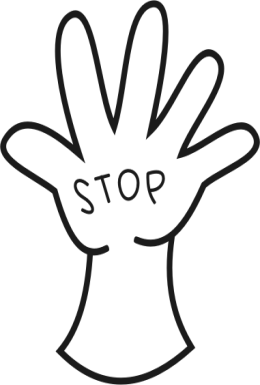 ЗАПРЕЩАЕТСЯ:оставлять без присмотра топящиеся печи, поручать надзор за ними малолетним детям;располагать топливо, другие горючие вещества и материалы на предтопочном листе;применять для розжига печей бензин, керосин, дизельное топливо и другие ЛВЖ и ГЖ;топить углем, коксом и газом печи, не предназначенные для этих видов топлива;производить топку печей во время проведения в помещениях собраний и других массовых мероприятий;устанавливать вплотную к топящимся печам шкафы, кровати, дрова, белье и другие сгораемые предметы и материалы.использовать вентиляционные и газовые каналы в качестве дымоходов;перекаливать печи.БУДЬТЕ ОСТОРОЖНЫ С ОГНЕМ :Не курите в постели, в сараях, на чердаке, в гаражеНе допускайте сжигание мусора рядом со своим или соседским домом.Не оставляйте без присмотра печи, нагревательные и газовые приборыНе перекаливайте печиПри пожаре немедленно вызвать пожарную охрану по телефону: «101» или «112» по мобильному телефону.